ТЕРМИНАЛ СБОРА ДАННЫХ MOTOROLA MC 2180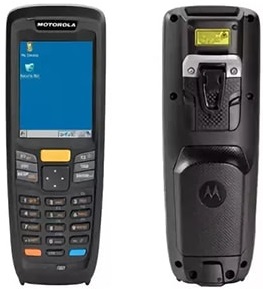 Беспроводной терминал сбора данных - Zebra (Motorola) MC 2180. Eкомплектован модулями для передачи данных по беспроводной сети – WPAN Bluetooth 2.1 и WLAN 802.11b/g/n, а также громкоговорителем, микрофоном и голосовой связью в режиме рации Push-To-Talk (PTT).Благодаря оптимальному весу нагрузка на оператора ощутимо снижена.  Вес беспроводного терминала  с батареей всего 236 грамм. Эргономика терминала просчитана до мелочей - от размера и расположения кнопки сканирования до фигурной выемки для пальца на тыльной стороне, которая позволяет надежно удерживать устройство, чтобы не уронить.Прочная конструкция по стандарту защиты корпуса IP 54, а также особая система поглощения ударов, позволяет MC 2180 выдерживать многократные падения, не бережное отношение. Цветной сенсорный экран на 2,8 дюйма дополнен ударопрочным стеклом Corning Gorilla Glass. Дополнительный комфорт в работе с терминалом на складе добавляет широкий стилус в форме гитарного медиатора, с которым удобно работать в перчатках.Терминал Zebra (Motorola) MC 2180 производится либо с лазерным сканером штрих-кода, либо с линейным имаджером. Для считывания двумерных 2D штрихкодов в линейке терминалов Zebra (Motorola) MC 2180 представлена конфигурация MC2180-AS01E0A с зональным имаджером. Удобная 27-кнопочная клавиатура в Zebra (Motorola) MC 2180 дополнена двумя боковыми кнопками. Если же для работы вам необходима клавиатура с большим количеством кнопок, то вам нужно будет купить  терминал Моторола MC 2180.Технические характеристикиТехнические характеристикиПараметры обработки данныхЛазерный/имидж-сканер 1D, имидж-сканер 1D/2D (только MC2180)Процессор (ЦПУ)Marvell PXA 320 624 МГцОперационная система (OC)Windows CE 6.0Память128 Мб ОЗУ/256 Мб ПЗУСенсорная панельРезистивная сенсорная панель Тип дисплея2, 8 дюйма QVGA с подсветкой; TFT-LCDВесWLAN с аккумулятором: 236 г; Стандарт с аккумулятором: 228 гРазмеры171,7 мм x 60, 9 мм x 34,1 ммКлавиатураЦифровая 27 клавишная; 2 программируемые кнопки по бокам Разъем расширенияСлот microSD с поддержкой SD HC – поддержка до 32 ГбПараметры аудиоДинамик и микрофон УведомлениеСветодиодный индикатор, звуковой сигналСетевые соединенияUSB, хост или клиентОсновной элемент питанияLi-Ion 2400 мАчЗащищенность от воздействий окружающей средыIP54Рабочая температураот -10°C до 50°CТемпература храненияoт -40°C дo 70°CМногократные падения500 опрокидываний (1 000 ударов) с высоты 0, 5 мWLAN802.11b/g/n WPAN (поддержка Bluetooth)Bluetooth v.2.0 Модификации ТСД Motorola (Zebra, Symbol) MC 2180Модификации ТСД Motorola (Zebra, Symbol) MC 2180MC2180-AS01E0AWiFi 802.11b/g/n, Bluetooth, 2D зональный имaджер, 128MB ОЗУ / 256 MB ПЗУ, 2.8 дюйма цветной дисплей, сенсорная панель, аудио, 27 кнопочная цифровая клавиатура, стандартная батарея, ОС Windows CE,  стилус "медиатор", защитное стекло для экрана, ремешокMC2180-MS01E0AWiFi 802.11b/g/n, Bluetooth, 1D лазерный сканер, 128MB ОЗУ/ 256 MB ПЗУ, 2.8 дюйма цветной дисплей, сенсорная панель, 27 кнопочная цифровая клавиатура, стандартная батарея, ОС Windows CE, стилус "медиатор", защитное стекло для экрана, ремешокMC2180-CS01E0AWiFi 802.11b/g/n, Bluetooth, Линейный имaджер, 128MB ОЗУ / 256 MB ПЗУ, 2.8 дюйма цветной дисплей, сенсорная панель, 27 кнопочная цифровая клавиатура, стандартная батарея, ОС Windows CE,  стилус "медиатор", защитное стекло для экрана, ремешок